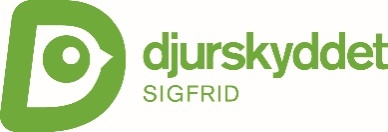 Volontärpolicy
Vår ideologi och värdegrundDjurskyddet Sigfrids vision är ett samhälle där människor visar respekt och medkänsla för alla djur. Vi vill betona vikten av:Förståelse och kunskap om olika arters levnadssätt, beteenden och behov.Förmåga att se till de enskilda individerna i en djurgrupp.Förmåga till inlevelse och medkänsla för alla levande varelser.Alla djurs egenvärde.För en mer ingånde beskrivning av vad Djurskyddet Sigfrids ideologi och värdegrund se dokument ”Principprogram för Djurskyddet Sverige”.Djurskyddet Sigfrid är partipolitiskt-och religiöst obunden. Vi ser alla människors lika värde och har nolltollerans mot mobbning. 
Rekrytering Rekrytering och hantering av nya volontärer sker av verksamhetsansvarig eller delegerad arbetsgrupp. Volontärer rekryteras efter behov och uppdrag.
Enskild volontär får inte på egen hand rekrytera nya volontärer men får gärna komma med förslag på personer som är intresserade av att engagera sig.
Introduktion och utbildningIntroduktion och utbildning varierar beroende på uppdrag. 
Volontärer som arbetar aktivt med djurhållning får bredvidgång och introduktion på katthemmet. 
Volontärer vars uppdrag är i en arbetsgrupp sker introduktion tillsammans med någon ur den aktuella gruppen. Arbetsgruppen ger dig relevant introduktion och information rörande ditt uppdrag. KonfliktlösningOm konflikter mellan volontärer uppstår som inte går att lösa volontärer emellan ska din uppdragsgivare, eller någon ur föreningens styrelse, kontaktas snarast.
Överenskommelse och förhinder

Volontär som arbetar aktivt med djurhållning förbinder sig att ta två tillsynspass i veckan om inget annat är överenskommet. Vi ser gärna att du engagerar dig minst ett halvår. Vid längre sjukdom, förändrad livssituation eller annat som gör att ditt arbete i föreningen förhindras ska du meddela detta till din uppdragsgivare.

Vill du avsluta ditt volontäruppdrag hos oss ska din uppsägning noteras tre veckor i förväg. Under dessa tre veckor förbinder du dig att slutföra ditt uppdrag. 
TystnadslöfteTystnadslöfte kan gälla inom enskilda ärenden som innehåller känslig information. Volontärer hos oss har tystnadslöfte gentemot nödropare och sprider inte intern information på sociala medier, till andra personer eller verksamheter inom samma bransch. Utgiftsersättning

Volontärer i föreningen arbetar helt ideellt och ingen ersättning för arbetet utgår. 
Inköp till verksamheten görs främst av delegerad arbetsgrupp. 
Privata utlägg ska i förväg godkännas av Ekonomigruppen och orginalkvitto ska alltid bifogas för att ersättning ska utgå.

Se dokument Resepolicy för att se vilka typer av resor som ger ersättning.

Försäkring och vaccinationer
Volontären ansvarar själv för att erhålla giltig personförsäkring och stelkrampsvaccination. Djurskyddet Sigfrid ersätter inte skador som uppkommer i samband med föreningsarbete. Datum
Underskrift volontär